Arbitration and conciliationBYMR.KALYAN RAO PEDDI REDDI B.COM (HONS) IN COMPANY LAW & SECRETARIAL PRAC.  & BUSINESS ADMINISTRATION & ECONOMICS, ECONOMIC DEVELOPMENT; LL.M (CONSITUTIONAL LAW of India), COMPARATIVE STUDY IN  U.S. American Constitution, Swiss Constitution, FRENCH CONSTITUTION & British Constitution), C.E.O OF KALYAN LEGAL EXCEL CARE SERVICES ONLINE FOR CITIZENS & N.R.Is.www.legalexcelcare.com(LAUNCH: 1.02.2018),Former District & Sessions Judge, now lives at HYDERABAD, INDIA					& *&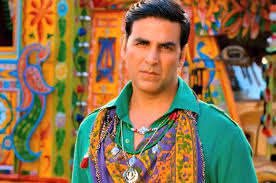 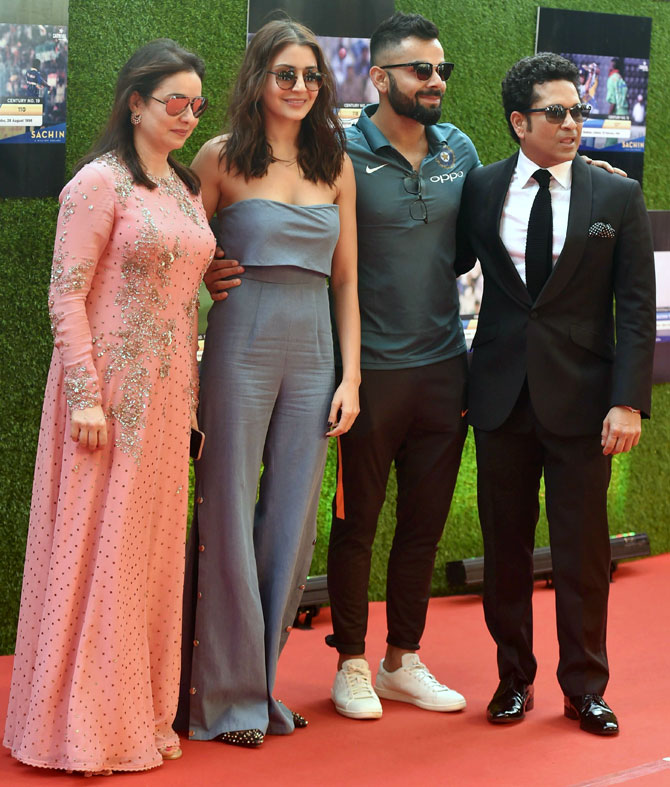 	The Arbitration and Conciliation Act 1996 is an Act that regulates domestic rights of Citizens in India. It was amended in 2015. 	The Government of India decided to amend the Arbitration and Conciliation Act, 1996 by introducing the Arbitration and Conciliation (Amendment) Bill, 2015 in the Parliament. The Union Cabinet chaired by the Prime Minister, had given its approval for amendments to the Arbitration and Conciliation Bill, 2015 taking into consideration the Law Commission's recommendations, and suggestions received from stake holders.              In an attempt to make arbitration a preferred mode of settlement of commercial disputes and making India a hub of international commercial arbitration, the President of India on 23rd October 2015 promulgated an Ordinance ("Arbitration and Conciliation (Amendment) Ordinance, 2015) amending the Arbitration and Conciliation Act, 1996.::2::The following are the salient features of the new ordinance:	The first and foremost welcome amendment introduced by the ordinance is with respect to definition of expression 'Court'. The amended law makes a clear distinction between an international commercial arbitration and domestic arbitration with regard to the definition of 'Court'. In so far as domestic arbitration is concerned, the definition of "Court" is the same as was in the 1996 Act, however, for the purpose of international commercial arbitration, 'Court' has been defined to mean only High Court of competent jurisdiction. Accordingly, in an international commercial arbitration, as per the new law, district court will have no jurisdiction and the parties can expect speedier and efficacious determination of any issue directly by the High court which is better equipped in terms of handling commercial disputes. Amendment of Section 2(2): A proviso to Section 2(2) has been added which envisages that subject to the agreement to the contrary, Section 9 (interim measures), Section 27(taking of evidence), and Section 37(1)(a), 37(3) shall also apply to international commercial arbitrations, even if the seat of arbitration is outside India, meaning thereby that the new law has tried to strike a kind of balance between the situations created by the judgments of Bhatia International.            Now Section 2(2) envisages that Part-I shall apply where the place of arbitration is in India and that provisions of Sections 9, 27, 37(1) (a) and 37 (3) shall also apply to international commercial arbitration even if the seat of arbitration is outside India unless parties to the arbitration agreement have agreed to the contrary. Amendment to Section 8: (Reference of parties to the dispute to arbitration): In Section 8, which mandates any judicial authority to refer the parties to arbitration in respect of an action brought before it, which is subject matter of arbitration agreement . The sub-section(1) has been amended envisaging that notwithstanding any judgment, decree or order of the Supreme Court or any court, the judicial authority shall refer the parties to the arbitration unless it finds that prima facie no valid arbitration agreement exists. A provision has also been made enabling the party, who applies for reference of the matter to arbitration, to apply to the Court for a direction of production of the arbitration agreement or certified copy thereof in the event the parties applying for reference of the disputes to arbitration is not in the possession of the arbitration agreement and the opposite party has the same. Amendment to Section 9 (Interim Measures): The amended section envisages that if the Court passes an interim measure of protection under the section before commencement of arbitral proceedings, then the arbitral proceedings shall have to commence within a period of 90 days from the date of such order or within such time as the Court may determine. Also, that the Court shall not entertain any application under section 9 unless it finds that circumstances exist which may not render the remedy under Section 17 efficacious. .